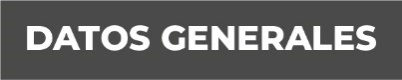 Nombre: FORTINO HERNÁNDEZ DOMÍNGUEZGrado de Escolaridad: LICENCIATURA EN ADMINITRACION.Cédula Profesional (Licenciatura):6596552Teléfono de Oficina: 228-8-41-61-70. Ext. 3308Correo Electrónico: Formación Académica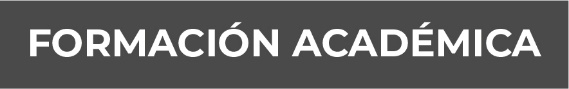 AñoLICENCIATURA EN ADMINISTRACION.UNIVERSIDAD VERACRUZANA.XALAPA VERACRUZA.Trayectoria Profesional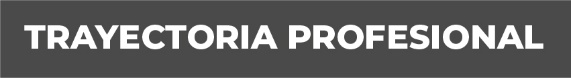 ENERO 2021-DICIEMBRE 2021FISCALIZADOR A.CONTRALORIA GENERAL DEL ESTADO DE VERACRUZ.XALAPA VERACRUZ.ENERO 2019 –ENERO 2020PROFESOR FRENTE A GRUPO.SEV.OFICIAL B RICARDO FLORES MAGON.XALAPA VERACRUZ.SEPTIEMBRE 2009-NOVIEMBRE 2018EJECUTIVO PREMIER RENTAS ALTAS.BANCO SANTANDER MÉXICO S.A. Conocimiento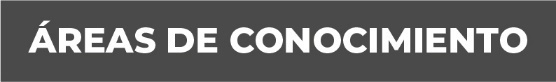 ENLACE EN AUDITORIAS.ATENCION A CLIENTES DEL SEGMENTO DE RENTAS ALTAS.ANÁLISIS Y ORGANIZACIÓN DE COLABORADORES.CIERRES CONTABLES.FONDO FIJO.ADMINITRACION UNIDADES UTILITARIOS.